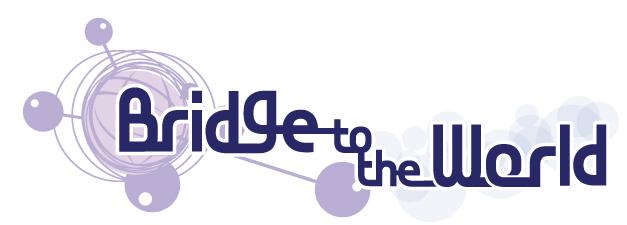 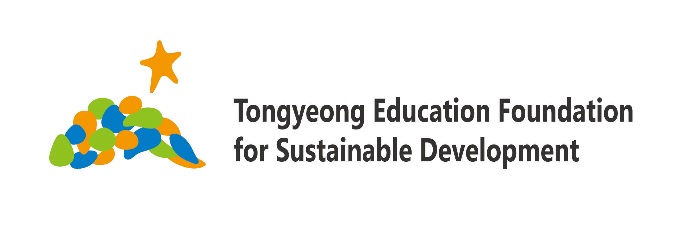 Bridge to the World International Youth CampFuture of coecistence Youth dream (To be filled in by individual applicant)■ Applicant Information (In BLOCK letters)Name: __________ Age: ___ Gender: _____Course:_______________Name and address of the RCE:_________________________Mobile No:_______________Email:_______________________■ Please respond the following questions■ Please give one reference: 1. Name: _____________________________________________________________________2. Designation: _____________________________________________________________________3. Name and address of the institution: _____________________________________________________________________4. Professional relationship: ______________________________________________________________________5. Contact address: ______________________________________________________________________ 6. Contact numbers: ______________________________________________________________________ 7. Email: ______________________________________________________________________ ■ Declaration by the Applicant Date:_____________________	Signature of the applicant:___________________________ Signature and seal of the head of the college/institution: ________________________Have you participated in activities/events or taken any initiative related to sustainable development issues of your local community in past 3 years? (Give a brief in 300 words) How will the experiences gained from participation in the Bridge to the World International Youth Camp contribute to your work and initiatives towards sustainable development in your local community? I certify that my statement in answer to the aforementioned questions is true, complete and correct to the best of my knowledge and belief. If selected, I undertake to spend the time during the period of the meet as directed by the programme management. 